Внеочередное заседание                                         28-го созыва РЕШЕНИЕ12 апреля  2022 года                                                                 №159О расчетных показателях рыночной стоимости приобретения жилого помещения на одного члена семьи гражданина-заявителя и нового порогового значения дохода, приходящегося на каждого члена семьи гражданина-заявителя на 2022 годВ соответствии со статьей 49 Жилищного кодекса Российской Федерации, статьей 7 Закона "О регулировании жилищных отношений в Республике Башкортостан" от 02.12.2005 № 250-з, Приказом Министерства строительства и архитектуры Республики Башкортостан от 21.07.2021 № 278 "Об утверждении средней рыночной стоимости одного квадратного метра общей площади помещения в городских округах, городских поселениях и муниципальных районах Республики Башкортостан на III квартал 2021 года" Совет сельского поселения Челкаковский  сельсовет муниципального района Бураевский район Республики Башкортостан РЕШИЛ:Установить расчетный показатель рыночной стоимости приобретения жилого помещения на одного члена семьи гражданина-заявителя в размере 1 306 170  рублей (сорок три тысячи четыреста двенадцать) рублей согласно приложению № 1.Установить по сельскому поселению Челкаковский  сельсовет муниципального района Бураевский район Республики Башкортостан пороговое значение дохода, приходящегося на каждого члена семьи гражданина-заявителя, в размере 21 894 (шестнадцать тысяч пятьсот двадцать семь) рублей согласно приложению № 2.Опубликовать настоящее решение на официальном сайте администрации сельского поселения Челкаковский  сельсовет муниципального района Бураевский район Республики Башкортостан.Настоящее решение вступает в силу со дня официального опубликования.Глава сельского поселения                                                        Р.Р.НигаматьяновПриложение № 1к решению Совета сельского поселения                                                          Челкаковскийсельсовет муниципального районаБураевский районРеспублики Башкортостанот  12.04.2022 г. №159Расчетный показатель рыночной стоимости приобретения жилого помещения на одного члена семьи гражданина-заявителя исчисляется по представленной формуле на основании Приказа Министерства регионального развития Российской Федерации № 17 от 25 февраля 2005 года "Об утверждении методических рекомендаций для органов государственной власти субъектов Российской Федерации и органов местного самоуправления по установлению порядка признания граждан малоимущими в целях постановки на учет и предоставления малоимущим гражданам, признанным нуждающимися в жилых помещениях, жилых помещений муниципального жилищного фонда по договорам социального найма".СЖ = НП x РС x РЦ, гдеСЖ - расчетный показатель рыночной стоимости приобретения жилого помещения по норме предоставления жилого помещения по договору социального найма;НП - норма предоставления жилого помещения на одного члена семьи - 18 кв. м, установлена Постановлением главы Администрации муниципального района Бураевский район Республики Башкортостан от 28 марта 2012 г. №242 «Об установлении учетной нормы площади жилого помещения и нормы предоставления площади жилого помещения по договору социального найма»;РС - размер семьи (количество членов семьи);РЦ - средняя расчетная рыночная цена 1 кв. м жилья – 72 565 рублей согласно Приказу Министерства строительства и архитектуры Республики Башкортостан от 26 января 2022 года № 22"Об утверждении средней рыночной стоимости одного квадратного метра общей площади жилого помещения по Республике Башкортостан на I квартал 2022 года"СЖ = 18 x 1 x 72 565 = 1 306 170 рубля.Приложение № 2к решению Совета сельского поселения Челкаковский сельсовет муниципального районаБураевский районРеспублики Башкортостанот 12.04.2022 г. №159Пороговое значение дохода, приходящегося на каждого члена семьи, рассчитывается по формуле:ПД = (СЖ / ПН) / РС + ПМ, гдеСЖ - расчетный показатель рыночной стоимости приобретения жилого помещения по норме предоставления жилого помещения по договору социального найма;ПН - установленный период накоплений (в месяцах) - 10 лет - 120 месяцев;РС - размер семьи;ПМ - прожиточный минимум на одного члена семьи – 11 009 рублей согласно Постановлению Правительства Республики Башкортостан от 13.12.2021 г. № 661ПД = (1 306 170  / 120) / 1 + 11 009 = 21 894 рублей.  Башҡортостан РеспубликаhыБорай районы  муниципаль районынын Салкак  ауыл  советыауыл  биләмәhе   Советы452973,  Салкак ауылы, Пинегин  урамы, 8Тел. 8 (347 56) 2-54-59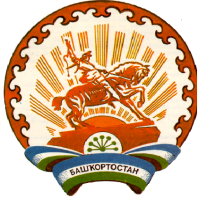 Республика БашкортостанСовет сельского поселения  Челкаковский сельсовет муниципального районаБураевский район452973, с.Челкаково, ул.Пинегина , 8Тел. 8 (347 56) 2-54-59